Конспект занятия по ТИКО-моделированию «Пришла весна».Цель: закрепление умения самостоятельно работать со схемой, подбирая  детали конструктора ТИКО при изготовлении  цветов и солнца.1.Вводная часть.-Здравствуйте, ребята!-Вспомните, что мы конструировали на предыдущем занятии?-Журавлей.-Что означает прилет журавлей?-Что весна вступила в свои права.-Ребята, раз журавли прилетели, то весна, действительно, должна вступить в свои права.-Ребята, сейчас конец апреля, на улице можно увидеть, что распускаются первые…-Цветы.-Начинает сильнее светить солнышко и к нему тянутся первые цветы.-Как вы думаете, что же мы будем конструировать?2.Основная часть.-Ребята, посмотрите на схему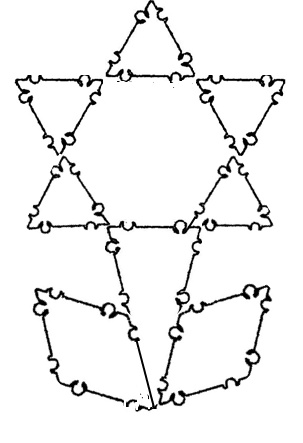 -Какие геометрические  фигуры нам потребуются для конструирования цветка?-Попытайтесь самостоятельно собрать цветок по схеме.-Как мы можем сделать цветок объемным? Попробуйте самостоятельно!-Ребята, цветы ведь бывают разные. 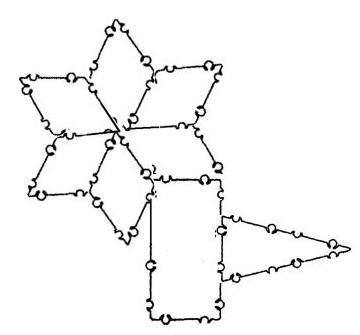 Посмотрите на схему, этот цветок выглядит немного по-другому.-Какие геометрические  фигуры нам потребуются для конструирования цветка?-Попытайтесь самостоятельно собрать данный  цветок по схеме.-Как мы можем сделать этот цветок объемным? Попробуйте самостоятельно!-Ребята, посмотрите на еще одну схему.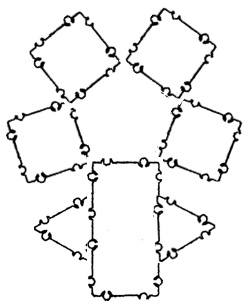 -Что на ней изображено?-Цветок.-Мы соберем еще один цветок.-Какие геометрические  фигуры нам потребуются для конструирования цветка?-Попытайтесь самостоятельно собрать цветок по схеме.-Можем ли мы сделать данный цветок объемным? Попробуйте самостоятельно!-Ребята, каждый из вас может сделать несколько цветочков, получится цветочная поляна.-Ребята, к чему будут тянуться наши цветочки?-К солнцу.-Что же мы сконструируем?-Солнце!-Посмотрите на схему!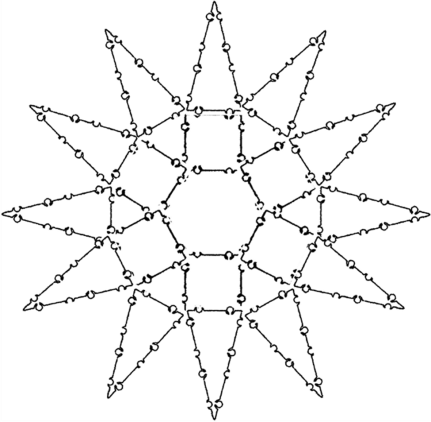 -Какие геометрические  фигуры нам потребуются для конструирования солнышка?-Попытайтесь самостоятельно собрать солнце по схеме.-Как мы можем сделать солнышко объемным? Попробуйте самостоятельно!3.Заключительная часть.-Ребята, солнышко ярко светит, к нему тянутся наши замечательные цветочки!-Нарисуйте, пожалуйста, то, что мы сегодня конструировали в соответствии со схемами, разукрасьте.